Supplemental Table 1 Relationship between kidney function at baseline and subsequent Hcy in participants without CVD or diabetes.eGFR: estimated glomerular filtration rate,, Hcy: homocysteine, Model 1: Unadjusted; Model 2: Adjusted for age, sex, smoking, alcohol consumption, education, marital status, cardiovascular disease, diabetes, hypertension, chronic lung disease, cognitive function and sleep quality; Model 3: Adjusted for model 2 + Vitamin B12, and body mass index. Ŧ compared with Kidney function Q4 (> 97.64 mL/min/1.73m2).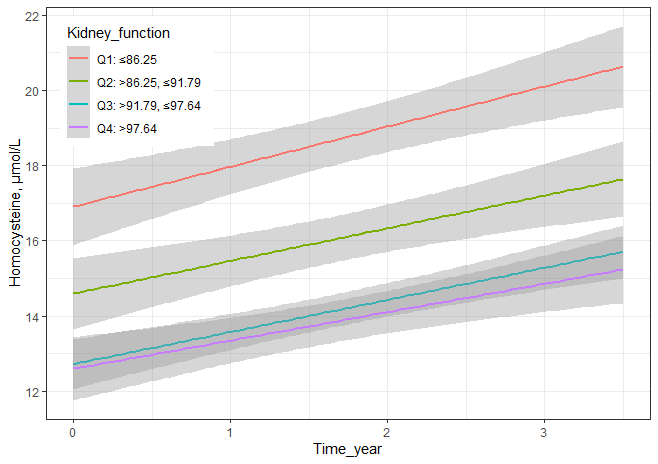 Supplemental Figure 1 Longitudinal association of eGFR with subsequent plasma homocysteine in participants without CVD or diabetes.Model 1Model 2Model 3β (95% CI)P-valueβ (95% CI)P-valueβ (95% CI)P-valueKidney function at baselineeGFR, mL/min/1.73m2-0.19 (-0.23, -0.15)< 0.001-0.15 (-0.19, -0.10)< 0.001-0.13 (-0.17, -0.08)< 0.001Time, year2.28 (1.40, 3.16)< 0.0012.79 (1.40, 3.16)< 0.0011.90 (0.91, 2.90)< 0.001eGFR × Time-0.02 (-0.02, -0.01)0.002-0.02 (-0.02, -0.01)0.002-0.01 (-0.02, 0.00)0.043Kidney function QuartileseGFR Q3 (> 91.79, ≤ 97.64) ŦeGFR Q3 (> 91.79, ≤ 97.64) ŦQ30.13 (-1.06, 1.32)0.833-0.15 (-1.31, 1.01)0.801-0.22 (-1.39, 0.96)0.721Time0.75 (0.56, 0.94)< 0.0010.75 (0.56, 0.94)< 0.0010.76 (0.58, 0.96)< 0.001Q3 × Time0.10 (-0.17, 0.38)0.4810.10 (-0.18, 0.37)0.4810.09 (-0.20, 0.37)0.545eGFR Q2 (> 86.25, ≤ 91.79) ŦeGFR Q2 (> 86.25, ≤ 91.79) ŦQ22.00 (0.61, 3.39)0.0051.38 (-0.05, 2.81)0.0631.29 (-0.17, 2.75)0.090Time0.75 (0.57, 0.94)< 0.0010.75 (0.57, 0.94)< 0.0010.76 (0.57, 0.96)< 0.001Q2 × Time0.12 (-0.15, 0.38)0.3920.11 (-0.15, 0.38)0.3920.11 (-0.17, 0.38)0.442eGFR Q1 (≤ 86.25) ŦQ1 (≤ 86.25)4.31 (2.87, 5.74)< 0.0012.93 (1.34, 4.51)< 0.0012.75 (1.13, 4.38)0.001Time0.75 (0.53, 0.97)< 0.0010.75 (0.53, 0.97)< 0.0010.76 (0.53, 0.99)< 0.001Q1 × Time0.31 (-0.01, 0.63)0.0560.31 (-0.01, 0.63)0.0560.30 (-0.03, 0.64)0.074